Login Instructions for Staff in FACTS SIS
1.  In an Internet browser window, navigate to  https://login.renweb.com.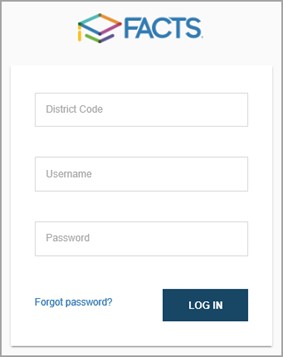 2.  Type your school's District Code:   3.  Type your Username:      	4.  Type your Password:       Please Note:*District Codes and Usernames are not case-sensitive.*Passwords are case-sensitive, and must include a combination of letters and numbers, and may not include special characters.
5.  Click Login.Accounts are automatically locked after a number of failed log-in attempts. Contact your School Office for assistance.